INFORMATIVA PARTECIPANTI CORSI(artt. 13 e 14 Regolamento Europeo 679/2016 – GDPR)TITOLARE DEL TRATTAMENTOProvincia di Livorno Sviluppo, piazza del Municipio, 4 57123 Livorno, www.plis.itGENERALITA’Provincia di Livorno Sviluppo tratterà i dati comunicati in questo form seguendo le disposizioni del regolamento UE. 679/2016.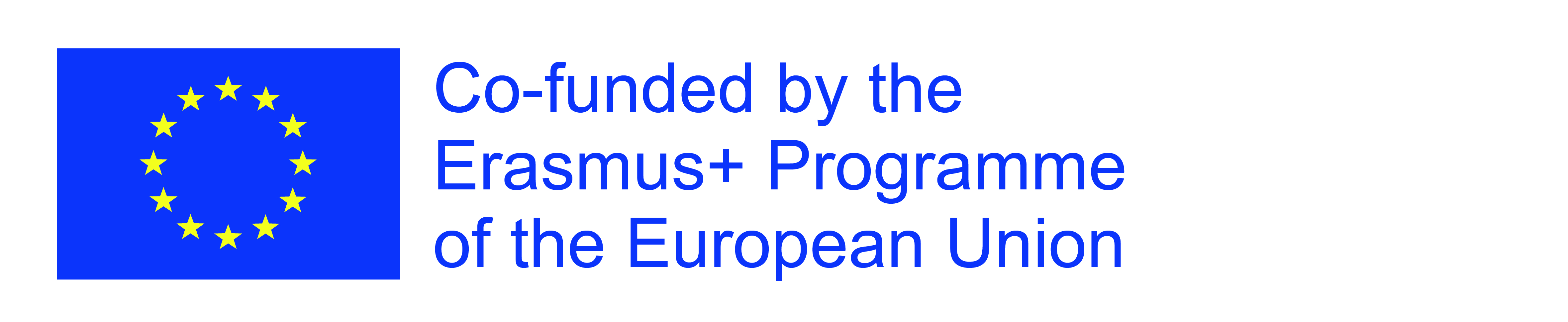 MaQuaM - “International Qualification on Marine and Tourism for the Mediterranean harbours” n. 2020-1-IT01-KA202-008459 DOMANDA DI ISCRIZIONE CORSO“Manager dei servizi integrati per la nautica e il turismo costiero”DATIDELPARTECIPANTECognome.....................……………………….........................Nome……………………………………………………..…Luogo di nascita.....................………………………………………….............……..Data di nascita…........…….....….....Codice Fiscale.....................……………………………………………………………………………Sesso  FMResidenza......................................................................................................................................................................Via…………………………..……………………………………………………………………….……CAP………………..Domicilio (se diverso da residenza)…………………………………………………………………………………………Via…………………………..……………………………………………………………………….……CAP………………..Tel...............................................................e-mail…………………………………………………………………………..Titolo di studio (esplicitare la tipologia di diploma/laurea)……………………………………………………………………………………………… □  disoccupato□   occupato (se occupato specificare) Professione …………………………………………………………………………………………………………………….- Il/La sottoscritto/a dichiara di essere in possesso di device (Tablet o pc o smartphone) che consente di seguire le lezioni in FAD -Il/La sottoscritto/a             autorizza	         non autorizza Provincia di Livorno Sviluppo alla diffusione delle proprie foto/video tramite pubblicazione sul proprio sito Internet www.plis.it e sui propri canali social, nonchè sui siti e canali web collegati, relativamente a foto scattate esclusivamente nell’ambito dell’attività formativa e del progetto.Data	Firma ……………………………………………………………………………………………………………DATIDELPARTECIPANTECognome.....................……………………….........................Nome……………………………………………………..…Luogo di nascita.....................………………………………………….............……..Data di nascita…........…….....….....Codice Fiscale.....................……………………………………………………………………………Sesso  FMResidenza......................................................................................................................................................................Via…………………………..……………………………………………………………………….……CAP………………..Domicilio (se diverso da residenza)…………………………………………………………………………………………Via…………………………..……………………………………………………………………….……CAP………………..Tel...............................................................e-mail…………………………………………………………………………..Titolo di studio (esplicitare la tipologia di diploma/laurea)……………………………………………………………………………………………… □  disoccupato□   occupato (se occupato specificare) Professione …………………………………………………………………………………………………………………….- Il/La sottoscritto/a dichiara di essere in possesso di device (Tablet o pc o smartphone) che consente di seguire le lezioni in FAD -Il/La sottoscritto/a             autorizza	         non autorizza Provincia di Livorno Sviluppo alla diffusione delle proprie foto/video tramite pubblicazione sul proprio sito Internet www.plis.it e sui propri canali social, nonchè sui siti e canali web collegati, relativamente a foto scattate esclusivamente nell’ambito dell’attività formativa e del progetto.Data	Firma ……………………………………………………………………………………………………………DATIDELPARTECIPANTECognome.....................……………………….........................Nome……………………………………………………..…Luogo di nascita.....................………………………………………….............……..Data di nascita…........…….....….....Codice Fiscale.....................……………………………………………………………………………Sesso  FMResidenza......................................................................................................................................................................Via…………………………..……………………………………………………………………….……CAP………………..Domicilio (se diverso da residenza)…………………………………………………………………………………………Via…………………………..……………………………………………………………………….……CAP………………..Tel...............................................................e-mail…………………………………………………………………………..Titolo di studio (esplicitare la tipologia di diploma/laurea)……………………………………………………………………………………………… □  disoccupato□   occupato (se occupato specificare) Professione …………………………………………………………………………………………………………………….- Il/La sottoscritto/a dichiara di essere in possesso di device (Tablet o pc o smartphone) che consente di seguire le lezioni in FAD -Il/La sottoscritto/a             autorizza	         non autorizza Provincia di Livorno Sviluppo alla diffusione delle proprie foto/video tramite pubblicazione sul proprio sito Internet www.plis.it e sui propri canali social, nonchè sui siti e canali web collegati, relativamente a foto scattate esclusivamente nell’ambito dell’attività formativa e del progetto.Data	Firma ……………………………………………………………………………………………………………